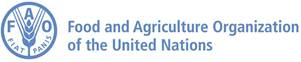 6. Opis tekućih aktivnostiOdrživost8.2 Jeste li ikada u prošlosti primili bilo kakvu pomoć (npr. bespovratna sredstva, jeftini krediti, ostalo )? Ako da, napišite kada i koju vrstu podrške (gotovinu ili opremu ili jeftini kredit) ste primili i opišite svoja iskustva u provedbi investicijskih projekata koje finansiraju donatori. Najmanje 50 Imajte na umu da će od podnositelja zahtjeva koji budu predloženi od strane FAO-a za dodjelu grantova od strane Komisije za izbor biti zatraženo da pribave potvrdu osnovnog suda relevantne opštine u kojoj se navodi da podnositelj zahtjeva nije pod nikakvom istragom. U slučaju da podnositelj zahtjeva ne bude u mogućnosti da dostavi relevantnFormular za prijavu za bespovratna sredstvaFormular za prijavu za bespovratna sredstvaFormular za prijavu za bespovratna sredstvaFormular za prijavu za bespovratna sredstvaFormular za prijavu za bespovratna sredstvaFormular za prijavu za bespovratna sredstvaFormular za prijavu za bespovratna sredstvaFormular za prijavu za bespovratna sredstvaFormular za prijavu za bespovratna sredstvaFormular za prijavu za bespovratna sredstvaFormular za prijavu za bespovratna sredstvaFormular za prijavu za bespovratna sredstvaFormular za prijavu za bespovratna sredstvaMala ulaganja za unapređenje konkurentnosti lanaca vrijednosti u sektoru poljoprivrede i ruralnog razvoja u Unsko-sanskom kantonu i Gradu Bihaću u Federaciji Bosne i Hercegovine i opštinama Gacko, Rogatica, Rudo, Višegrad, Osmaci, Foča i Grad Zvornik u Republici Srpskoj.Mala ulaganja za unapređenje konkurentnosti lanaca vrijednosti u sektoru poljoprivrede i ruralnog razvoja u Unsko-sanskom kantonu i Gradu Bihaću u Federaciji Bosne i Hercegovine i opštinama Gacko, Rogatica, Rudo, Višegrad, Osmaci, Foča i Grad Zvornik u Republici Srpskoj.Mala ulaganja za unapređenje konkurentnosti lanaca vrijednosti u sektoru poljoprivrede i ruralnog razvoja u Unsko-sanskom kantonu i Gradu Bihaću u Federaciji Bosne i Hercegovine i opštinama Gacko, Rogatica, Rudo, Višegrad, Osmaci, Foča i Grad Zvornik u Republici Srpskoj.Mala ulaganja za unapređenje konkurentnosti lanaca vrijednosti u sektoru poljoprivrede i ruralnog razvoja u Unsko-sanskom kantonu i Gradu Bihaću u Federaciji Bosne i Hercegovine i opštinama Gacko, Rogatica, Rudo, Višegrad, Osmaci, Foča i Grad Zvornik u Republici Srpskoj.Mala ulaganja za unapređenje konkurentnosti lanaca vrijednosti u sektoru poljoprivrede i ruralnog razvoja u Unsko-sanskom kantonu i Gradu Bihaću u Federaciji Bosne i Hercegovine i opštinama Gacko, Rogatica, Rudo, Višegrad, Osmaci, Foča i Grad Zvornik u Republici Srpskoj.Mala ulaganja za unapređenje konkurentnosti lanaca vrijednosti u sektoru poljoprivrede i ruralnog razvoja u Unsko-sanskom kantonu i Gradu Bihaću u Federaciji Bosne i Hercegovine i opštinama Gacko, Rogatica, Rudo, Višegrad, Osmaci, Foča i Grad Zvornik u Republici Srpskoj.Mala ulaganja za unapređenje konkurentnosti lanaca vrijednosti u sektoru poljoprivrede i ruralnog razvoja u Unsko-sanskom kantonu i Gradu Bihaću u Federaciji Bosne i Hercegovine i opštinama Gacko, Rogatica, Rudo, Višegrad, Osmaci, Foča i Grad Zvornik u Republici Srpskoj.Mala ulaganja za unapređenje konkurentnosti lanaca vrijednosti u sektoru poljoprivrede i ruralnog razvoja u Unsko-sanskom kantonu i Gradu Bihaću u Federaciji Bosne i Hercegovine i opštinama Gacko, Rogatica, Rudo, Višegrad, Osmaci, Foča i Grad Zvornik u Republici Srpskoj.Mala ulaganja za unapređenje konkurentnosti lanaca vrijednosti u sektoru poljoprivrede i ruralnog razvoja u Unsko-sanskom kantonu i Gradu Bihaću u Federaciji Bosne i Hercegovine i opštinama Gacko, Rogatica, Rudo, Višegrad, Osmaci, Foča i Grad Zvornik u Republici Srpskoj.Mala ulaganja za unapređenje konkurentnosti lanaca vrijednosti u sektoru poljoprivrede i ruralnog razvoja u Unsko-sanskom kantonu i Gradu Bihaću u Federaciji Bosne i Hercegovine i opštinama Gacko, Rogatica, Rudo, Višegrad, Osmaci, Foča i Grad Zvornik u Republici Srpskoj.Mala ulaganja za unapređenje konkurentnosti lanaca vrijednosti u sektoru poljoprivrede i ruralnog razvoja u Unsko-sanskom kantonu i Gradu Bihaću u Federaciji Bosne i Hercegovine i opštinama Gacko, Rogatica, Rudo, Višegrad, Osmaci, Foča i Grad Zvornik u Republici Srpskoj.Mala ulaganja za unapređenje konkurentnosti lanaca vrijednosti u sektoru poljoprivrede i ruralnog razvoja u Unsko-sanskom kantonu i Gradu Bihaću u Federaciji Bosne i Hercegovine i opštinama Gacko, Rogatica, Rudo, Višegrad, Osmaci, Foča i Grad Zvornik u Republici Srpskoj.Mala ulaganja za unapređenje konkurentnosti lanaca vrijednosti u sektoru poljoprivrede i ruralnog razvoja u Unsko-sanskom kantonu i Gradu Bihaću u Federaciji Bosne i Hercegovine i opštinama Gacko, Rogatica, Rudo, Višegrad, Osmaci, Foča i Grad Zvornik u Republici Srpskoj.1. Kategorija ulaganja (odaberite (X) jednu od sljedećih kategorija)1. Kategorija ulaganja (odaberite (X) jednu od sljedećih kategorija)1. Kategorija ulaganja (odaberite (X) jednu od sljedećih kategorija)1. Kategorija ulaganja (odaberite (X) jednu od sljedećih kategorija)1. Kategorija ulaganja (odaberite (X) jednu od sljedećih kategorija)1. Kategorija ulaganja (odaberite (X) jednu od sljedećih kategorija)1. Kategorija ulaganja (odaberite (X) jednu od sljedećih kategorija)1. Kategorija ulaganja (odaberite (X) jednu od sljedećih kategorija)1. Kategorija ulaganja (odaberite (X) jednu od sljedećih kategorija)1. Kategorija ulaganja (odaberite (X) jednu od sljedećih kategorija)1. Kategorija ulaganja (odaberite (X) jednu od sljedećih kategorija)1. Kategorija ulaganja (odaberite (X) jednu od sljedećih kategorija)1. Kategorija ulaganja (odaberite (X) jednu od sljedećih kategorija)Mjera 1: Ulaganja u alate i opremu za koji dodaju vrijednost poljoprivrednim proizvodima (npr. poljoprivredna prerađivačka oprema; male poljoprivredne mašine; oprema i alati za marketing, sortiranje i pakiranje)Mjera 1: Ulaganja u alate i opremu za koji dodaju vrijednost poljoprivrednim proizvodima (npr. poljoprivredna prerađivačka oprema; male poljoprivredne mašine; oprema i alati za marketing, sortiranje i pakiranje)Mjera 1: Ulaganja u alate i opremu za koji dodaju vrijednost poljoprivrednim proizvodima (npr. poljoprivredna prerađivačka oprema; male poljoprivredne mašine; oprema i alati za marketing, sortiranje i pakiranje)Mjera 1: Ulaganja u alate i opremu za koji dodaju vrijednost poljoprivrednim proizvodima (npr. poljoprivredna prerađivačka oprema; male poljoprivredne mašine; oprema i alati za marketing, sortiranje i pakiranje)Mjera 1: Ulaganja u alate i opremu za koji dodaju vrijednost poljoprivrednim proizvodima (npr. poljoprivredna prerađivačka oprema; male poljoprivredne mašine; oprema i alati za marketing, sortiranje i pakiranje)Mjera 2: Ulaganja u infrastrukturu vezanu uz primarnu poljoprivrednu proizvodnju (npr. oprema za navodnjavanje, staklenici i sl.)Mjera 2: Ulaganja u infrastrukturu vezanu uz primarnu poljoprivrednu proizvodnju (npr. oprema za navodnjavanje, staklenici i sl.)Mjera 2: Ulaganja u infrastrukturu vezanu uz primarnu poljoprivrednu proizvodnju (npr. oprema za navodnjavanje, staklenici i sl.)Mjera 2: Ulaganja u infrastrukturu vezanu uz primarnu poljoprivrednu proizvodnju (npr. oprema za navodnjavanje, staklenici i sl.)Mjera 2: Ulaganja u infrastrukturu vezanu uz primarnu poljoprivrednu proizvodnju (npr. oprema za navodnjavanje, staklenici i sl.)2. Teritorijalna lokacija (odaberite (X) jedan od ispod navedenih)2. Teritorijalna lokacija (odaberite (X) jedan od ispod navedenih)2. Teritorijalna lokacija (odaberite (X) jedan od ispod navedenih)2. Teritorijalna lokacija (odaberite (X) jedan od ispod navedenih)2. Teritorijalna lokacija (odaberite (X) jedan od ispod navedenih)2. Teritorijalna lokacija (odaberite (X) jedan od ispod navedenih)2. Teritorijalna lokacija (odaberite (X) jedan od ispod navedenih)2. Teritorijalna lokacija (odaberite (X) jedan od ispod navedenih)2. Teritorijalna lokacija (odaberite (X) jedan od ispod navedenih)2. Teritorijalna lokacija (odaberite (X) jedan od ispod navedenih)2. Teritorijalna lokacija (odaberite (X) jedan od ispod navedenih)2. Teritorijalna lokacija (odaberite (X) jedan od ispod navedenih)2. Teritorijalna lokacija (odaberite (X) jedan od ispod navedenih)Unsko-sanski kantonRudoRudoRudoGrad BihaćVišegradVišegradVišegradGackoOsmaciOsmaciOsmaciRogaticaGrad ZvornikFočaFočaFoča3. Identifikacijski podaci3. Identifikacijski podaci3. Identifikacijski podaci3. Identifikacijski podaci3. Identifikacijski podaci3. Identifikacijski podaci3. Identifikacijski podaci3. Identifikacijski podaci3. Identifikacijski podaci3. Identifikacijski podaci3. Identifikacijski podaci3. Identifikacijski podaci3. Identifikacijski podaciIme podnositelja zahtjeva:Broj registracijskog dokumenta:Ime podnositelja zahtjeva:Datum registracijeDatum registracijeSjedište i poslovna adresa Podnositelja zahtjeva:Podaci za kontaktPodaci za kontaktPodaci za kontaktPodaci za kontaktPodaci za kontaktPodaci za kontaktIme, prezime zastupnika podnositelja zahtjeva:Ime, prezime zastupnika podnositelja zahtjeva:Broj lične karte zastupnika podnositelja zahtjeva:Broj lične karte zastupnika podnositelja zahtjeva:Broj članova:Broj članova:Broj članova:Broj članova:Broj članova:Broj članova:Broj članova:Telefonski broj:E-pošta:Telefonski broj:E-pošta:Broj članova uključenih u ekonomsku aktivnost:Broj članova uključenih u ekonomsku aktivnost:Broj članova uključenih u ekonomsku aktivnost:Broj članova uključenih u ekonomsku aktivnost:Broj članova uključenih u ekonomsku aktivnost:Broj članova uključenih u ekonomsku aktivnost:Broj članova uključenih u ekonomsku aktivnost:Broj članova uključenih u ekonomsku aktivnost:Broj članova uključenih u ekonomsku aktivnost:Broj članova uključenih u ekonomsku aktivnost:Broj članova uključenih u ekonomsku aktivnost:Broj članova uključenih u ekonomsku aktivnost:Broj članova uključenih u ekonomsku aktivnost:4. Kategorija podonositelja zahtjeva (Molimo odaberite (X) jednu od ispod navedenih)4. Kategorija podonositelja zahtjeva (Molimo odaberite (X) jednu od ispod navedenih)4. Kategorija podonositelja zahtjeva (Molimo odaberite (X) jednu od ispod navedenih)4. Kategorija podonositelja zahtjeva (Molimo odaberite (X) jednu od ispod navedenih)4. Kategorija podonositelja zahtjeva (Molimo odaberite (X) jednu od ispod navedenih)4. Kategorija podonositelja zahtjeva (Molimo odaberite (X) jednu od ispod navedenih)4. Kategorija podonositelja zahtjeva (Molimo odaberite (X) jednu od ispod navedenih)4. Kategorija podonositelja zahtjeva (Molimo odaberite (X) jednu od ispod navedenih)4. Kategorija podonositelja zahtjeva (Molimo odaberite (X) jednu od ispod navedenih)4. Kategorija podonositelja zahtjeva (Molimo odaberite (X) jednu od ispod navedenih)4. Kategorija podonositelja zahtjeva (Molimo odaberite (X) jednu od ispod navedenih)4. Kategorija podonositelja zahtjeva (Molimo odaberite (X) jednu od ispod navedenih)4. Kategorija podonositelja zahtjeva (Molimo odaberite (X) jednu od ispod navedenih)Udruženja, organizacije i sindikati proizvođača ili poljoprivrednikaUdruženja, organizacije i sindikati proizvođača ili poljoprivrednikaUdruženja, organizacije i sindikati proizvođača ili poljoprivrednikaZadruge za koje je poljoprivreda ili glavna ili dodatna aktivnost.Zadruge za koje je poljoprivreda ili glavna ili dodatna aktivnost.Zadruge za koje je poljoprivreda ili glavna ili dodatna aktivnost.Ostale vrste organizacija zasnovanih na članstvu, koje se, između ostalog, bave poljoprivredomOstale vrste organizacija zasnovanih na članstvu, koje se, između ostalog, bave poljoprivredomOstale vrste organizacija zasnovanih na članstvu, koje se, između ostalog, bave poljoprivredomAko je odabrano, navedite:Ako je odabrano, navedite:5. Poseban status članova organizacije podnositelja zahtjeva5. Poseban status članova organizacije podnositelja zahtjeva5. Poseban status članova organizacije podnositelja zahtjeva5. Poseban status članova organizacije podnositelja zahtjeva5. Poseban status članova organizacije podnositelja zahtjeva5. Poseban status članova organizacije podnositelja zahtjeva5. Poseban status članova organizacije podnositelja zahtjeva5. Poseban status članova organizacije podnositelja zahtjeva5. Poseban status članova organizacije podnositelja zahtjeva5. Poseban status članova organizacije podnositelja zahtjeva5. Poseban status članova organizacije podnositelja zahtjeva5. Poseban status članova organizacije podnositelja zahtjeva5. Poseban status članova organizacije podnositelja zahtjevaBroj mladih (mlađih od 40 godina)  među članovima organizacije podnositelja zahtjevaBroj mladih (mlađih od 40 godina)  među članovima organizacije podnositelja zahtjevaBroj mladih (mlađih od 40 godina)  među članovima organizacije podnositelja zahtjevaBroj žena među članovima organizacije podnositelja zahtjevaBroj žena među članovima organizacije podnositelja zahtjevaBroj žena među članovima organizacije podnositelja zahtjevaBroj žena među članovima organizacije podnositelja zahtjevaBroj osoba s invaliditetom/roditelja ili staratelja djeteta s invaliditetom među članovima organizacije podonositelja zahtjevaBroj osoba s invaliditetom/roditelja ili staratelja djeteta s invaliditetom među članovima organizacije podonositelja zahtjevaBroj osoba s invaliditetom/roditelja ili staratelja djeteta s invaliditetom među članovima organizacije podonositelja zahtjevaOpišite svoje trenutne aktivnosti (minimalno 150 riječi): Struktura organizacije i kratak opis njenih članova;Područje specijalizacije/područje aktivnosti i opis proizvedenih proizvoda i/ili pruženih usluga te glavna lokacija aktivnosti;Kratak opis vaših komparativnih prednosti koje bi vam omogućile uspješnu provedbu projektne ideje. Prednosti mogu biti određene jedinstvene vještine, odgovarajuća lokacija, posebna imovina u vlasništvu, posebno iskustvo, poslovni kontakti itd.   7. Karakteristike predloženog ulaganja7. Karakteristike predloženog ulaganja7.1. Opišite svoju projektnu ideju (između 250 i 750 riječi):Glavni ciljevi projektne ideje i potrebe za ulaganjima;Očekivani rezultati, uključujući opis proizvoda/usluga i potencijalnih tržišta (marketinški/prodajni kanali);3. Opis potencijalnih korisnika;4. Dostupnost sirovina potrebnih za provedbu projekta dodjele bespovratnih sredstava (ako je to relevantno); 5. Uključene zainteresirane strane, uključujući osoblje, sezonske/privremene zaposlenike, stručnjake na terenu itd.Opišite vezu između vaših tekućih aktivnosti i predložene projektne ideje.Opišite očekivani dugoročni efekt vaše projektne ideje na vašu organizaciju direktno ili indirektno i na lokalnu ekonomiju. Koliko će ljudi imati koristi od intervencije?Opišite kako će predložena projektna ideja poboljšati vašu integraciju/položaj  u postojećem lancu vrijednosti.Promovira li vaš projekt održivu poljoprivredu i ruralni razvoj? Ako da, kako?Promovira li vaš projekt rodnu ravnopravnost i socijalnu inkluziju? Ako da, kako7.1.1.7.1. Opišite svoju projektnu ideju (između 250 i 750 riječi):Glavni ciljevi projektne ideje i potrebe za ulaganjima;Očekivani rezultati, uključujući opis proizvoda/usluga i potencijalnih tržišta (marketinški/prodajni kanali);3. Opis potencijalnih korisnika;4. Dostupnost sirovina potrebnih za provedbu projekta dodjele bespovratnih sredstava (ako je to relevantno); 5. Uključene zainteresirane strane, uključujući osoblje, sezonske/privremene zaposlenike, stručnjake na terenu itd.Opišite vezu između vaših tekućih aktivnosti i predložene projektne ideje.Opišite očekivani dugoročni efekt vaše projektne ideje na vašu organizaciju direktno ili indirektno i na lokalnu ekonomiju. Koliko će ljudi imati koristi od intervencije?Opišite kako će predložena projektna ideja poboljšati vašu integraciju/položaj  u postojećem lancu vrijednosti.Promovira li vaš projekt održivu poljoprivredu i ruralni razvoj? Ako da, kako?Promovira li vaš projekt rodnu ravnopravnost i socijalnu inkluziju? Ako da, kako7.1.2.7.1. Opišite svoju projektnu ideju (između 250 i 750 riječi):Glavni ciljevi projektne ideje i potrebe za ulaganjima;Očekivani rezultati, uključujući opis proizvoda/usluga i potencijalnih tržišta (marketinški/prodajni kanali);3. Opis potencijalnih korisnika;4. Dostupnost sirovina potrebnih za provedbu projekta dodjele bespovratnih sredstava (ako je to relevantno); 5. Uključene zainteresirane strane, uključujući osoblje, sezonske/privremene zaposlenike, stručnjake na terenu itd.Opišite vezu između vaših tekućih aktivnosti i predložene projektne ideje.Opišite očekivani dugoročni efekt vaše projektne ideje na vašu organizaciju direktno ili indirektno i na lokalnu ekonomiju. Koliko će ljudi imati koristi od intervencije?Opišite kako će predložena projektna ideja poboljšati vašu integraciju/položaj  u postojećem lancu vrijednosti.Promovira li vaš projekt održivu poljoprivredu i ruralni razvoj? Ako da, kako?Promovira li vaš projekt rodnu ravnopravnost i socijalnu inkluziju? Ako da, kako7.1.3.7.1. Opišite svoju projektnu ideju (između 250 i 750 riječi):Glavni ciljevi projektne ideje i potrebe za ulaganjima;Očekivani rezultati, uključujući opis proizvoda/usluga i potencijalnih tržišta (marketinški/prodajni kanali);3. Opis potencijalnih korisnika;4. Dostupnost sirovina potrebnih za provedbu projekta dodjele bespovratnih sredstava (ako je to relevantno); 5. Uključene zainteresirane strane, uključujući osoblje, sezonske/privremene zaposlenike, stručnjake na terenu itd.Opišite vezu između vaših tekućih aktivnosti i predložene projektne ideje.Opišite očekivani dugoročni efekt vaše projektne ideje na vašu organizaciju direktno ili indirektno i na lokalnu ekonomiju. Koliko će ljudi imati koristi od intervencije?Opišite kako će predložena projektna ideja poboljšati vašu integraciju/položaj  u postojećem lancu vrijednosti.Promovira li vaš projekt održivu poljoprivredu i ruralni razvoj? Ako da, kako?Promovira li vaš projekt rodnu ravnopravnost i socijalnu inkluziju? Ako da, kako7.1.4.7.1. Opišite svoju projektnu ideju (između 250 i 750 riječi):Glavni ciljevi projektne ideje i potrebe za ulaganjima;Očekivani rezultati, uključujući opis proizvoda/usluga i potencijalnih tržišta (marketinški/prodajni kanali);3. Opis potencijalnih korisnika;4. Dostupnost sirovina potrebnih za provedbu projekta dodjele bespovratnih sredstava (ako je to relevantno); 5. Uključene zainteresirane strane, uključujući osoblje, sezonske/privremene zaposlenike, stručnjake na terenu itd.Opišite vezu između vaših tekućih aktivnosti i predložene projektne ideje.Opišite očekivani dugoročni efekt vaše projektne ideje na vašu organizaciju direktno ili indirektno i na lokalnu ekonomiju. Koliko će ljudi imati koristi od intervencije?Opišite kako će predložena projektna ideja poboljšati vašu integraciju/položaj  u postojećem lancu vrijednosti.Promovira li vaš projekt održivu poljoprivredu i ruralni razvoj? Ako da, kako?Promovira li vaš projekt rodnu ravnopravnost i socijalnu inkluziju? Ako da, kako7.1.5.7.1. Opišite svoju projektnu ideju (između 250 i 750 riječi):Glavni ciljevi projektne ideje i potrebe za ulaganjima;Očekivani rezultati, uključujući opis proizvoda/usluga i potencijalnih tržišta (marketinški/prodajni kanali);3. Opis potencijalnih korisnika;4. Dostupnost sirovina potrebnih za provedbu projekta dodjele bespovratnih sredstava (ako je to relevantno); 5. Uključene zainteresirane strane, uključujući osoblje, sezonske/privremene zaposlenike, stručnjake na terenu itd.Opišite vezu između vaših tekućih aktivnosti i predložene projektne ideje.Opišite očekivani dugoročni efekt vaše projektne ideje na vašu organizaciju direktno ili indirektno i na lokalnu ekonomiju. Koliko će ljudi imati koristi od intervencije?Opišite kako će predložena projektna ideja poboljšati vašu integraciju/položaj  u postojećem lancu vrijednosti.Promovira li vaš projekt održivu poljoprivredu i ruralni razvoj? Ako da, kako?Promovira li vaš projekt rodnu ravnopravnost i socijalnu inkluziju? Ako da, kako7.1.6.7.1. Opišite svoju projektnu ideju (između 250 i 750 riječi):Glavni ciljevi projektne ideje i potrebe za ulaganjima;Očekivani rezultati, uključujući opis proizvoda/usluga i potencijalnih tržišta (marketinški/prodajni kanali);3. Opis potencijalnih korisnika;4. Dostupnost sirovina potrebnih za provedbu projekta dodjele bespovratnih sredstava (ako je to relevantno); 5. Uključene zainteresirane strane, uključujući osoblje, sezonske/privremene zaposlenike, stručnjake na terenu itd.Opišite vezu između vaših tekućih aktivnosti i predložene projektne ideje.Opišite očekivani dugoročni efekt vaše projektne ideje na vašu organizaciju direktno ili indirektno i na lokalnu ekonomiju. Koliko će ljudi imati koristi od intervencije?Opišite kako će predložena projektna ideja poboljšati vašu integraciju/položaj  u postojećem lancu vrijednosti.Promovira li vaš projekt održivu poljoprivredu i ruralni razvoj? Ako da, kako?Promovira li vaš projekt rodnu ravnopravnost i socijalnu inkluziju? Ako da, kako7.1.7.7.1. Opišite svoju projektnu ideju (između 250 i 750 riječi):Glavni ciljevi projektne ideje i potrebe za ulaganjima;Očekivani rezultati, uključujući opis proizvoda/usluga i potencijalnih tržišta (marketinški/prodajni kanali);3. Opis potencijalnih korisnika;4. Dostupnost sirovina potrebnih za provedbu projekta dodjele bespovratnih sredstava (ako je to relevantno); 5. Uključene zainteresirane strane, uključujući osoblje, sezonske/privremene zaposlenike, stručnjake na terenu itd.Opišite vezu između vaših tekućih aktivnosti i predložene projektne ideje.Opišite očekivani dugoročni efekt vaše projektne ideje na vašu organizaciju direktno ili indirektno i na lokalnu ekonomiju. Koliko će ljudi imati koristi od intervencije?Opišite kako će predložena projektna ideja poboljšati vašu integraciju/položaj  u postojećem lancu vrijednosti.Promovira li vaš projekt održivu poljoprivredu i ruralni razvoj? Ako da, kako?Promovira li vaš projekt rodnu ravnopravnost i socijalnu inkluziju? Ako da, kako7.1.8.7.1. Opišite svoju projektnu ideju (između 250 i 750 riječi):Glavni ciljevi projektne ideje i potrebe za ulaganjima;Očekivani rezultati, uključujući opis proizvoda/usluga i potencijalnih tržišta (marketinški/prodajni kanali);3. Opis potencijalnih korisnika;4. Dostupnost sirovina potrebnih za provedbu projekta dodjele bespovratnih sredstava (ako je to relevantno); 5. Uključene zainteresirane strane, uključujući osoblje, sezonske/privremene zaposlenike, stručnjake na terenu itd.Opišite vezu između vaših tekućih aktivnosti i predložene projektne ideje.Opišite očekivani dugoročni efekt vaše projektne ideje na vašu organizaciju direktno ili indirektno i na lokalnu ekonomiju. Koliko će ljudi imati koristi od intervencije?Opišite kako će predložena projektna ideja poboljšati vašu integraciju/položaj  u postojećem lancu vrijednosti.Promovira li vaš projekt održivu poljoprivredu i ruralni razvoj? Ako da, kako?Promovira li vaš projekt rodnu ravnopravnost i socijalnu inkluziju? Ako da, kako7.1.97.1. Opišite svoju projektnu ideju (između 250 i 750 riječi):Glavni ciljevi projektne ideje i potrebe za ulaganjima;Očekivani rezultati, uključujući opis proizvoda/usluga i potencijalnih tržišta (marketinški/prodajni kanali);3. Opis potencijalnih korisnika;4. Dostupnost sirovina potrebnih za provedbu projekta dodjele bespovratnih sredstava (ako je to relevantno); 5. Uključene zainteresirane strane, uključujući osoblje, sezonske/privremene zaposlenike, stručnjake na terenu itd.Opišite vezu između vaših tekućih aktivnosti i predložene projektne ideje.Opišite očekivani dugoročni efekt vaše projektne ideje na vašu organizaciju direktno ili indirektno i na lokalnu ekonomiju. Koliko će ljudi imati koristi od intervencije?Opišite kako će predložena projektna ideja poboljšati vašu integraciju/položaj  u postojećem lancu vrijednosti.Promovira li vaš projekt održivu poljoprivredu i ruralni razvoj? Ako da, kako?Promovira li vaš projekt rodnu ravnopravnost i socijalnu inkluziju? Ako da, kako7.1.107.2. Navedite tačnu vrstu alata/opreme koju želite primiti u okviru ovog Poziva za podnošenje prijava kako biste podržali svoju projektnu ideju opisanu u odjeljku 7.1 ovog Formulara za prijavu za dodjelu bespovratnih sredstava. Kako ćete ga koristiti i imati koristi od njega? Kako je traženi alat/oprema povezan s poljoprivredom? (maksimalno 150 riječi) 7.3. U slučaju da vam se dodijele FAO-ova bespovratna sredstva, planirate li dodatno kupiti alate/opremu vlastitim finansijskim sredstvima tokom Projekta dodjele bespovratnih sredstava koja će se nadopuniti ili su povezana s alatima/opremom zatraženom u ovoj Prijavi? ( FAO potiče da se obavežete na kupovinu dodatne opreme kako je opisano u Pozivu za prijave i to donosi dodatne poene prilikom ocjenjivanja vaše 7.3. U slučaju da vam se dodijele FAO-ova bespovratna sredstva, planirate li dodatno kupiti alate/opremu vlastitim finansijskim sredstvima tokom Projekta dodjele bespovratnih sredstava koja će se nadopuniti ili su povezana s alatima/opremom zatraženom u ovoj Prijavi? ( FAO potiče da se obavežete na kupovinu dodatne opreme kako je opisano u Pozivu za prijave i to donosi dodatne poene prilikom ocjenjivanja vaše DaNeprijave. Dodatni poeni se primjenjuju samo ako ste prvi vlasnik navedene opreme. Kupovina polovne opreme nije prihvatljiva.)Projekt bespovratnih sredstava obuhvata prva tri mjeseca kako bi se podržala provedba i operacionalizacija projektne ideje opisane u odjeljku 7.1 ovog formulara za prijavu za bespovratna sredstva. Odaberite (x) Da ili Ne.prijave. Dodatni poeni se primjenjuju samo ako ste prvi vlasnik navedene opreme. Kupovina polovne opreme nije prihvatljiva.)Projekt bespovratnih sredstava obuhvata prva tri mjeseca kako bi se podržala provedba i operacionalizacija projektne ideje opisane u odjeljku 7.1 ovog formulara za prijavu za bespovratna sredstva. Odaberite (x) Da ili Ne.Naziv alata/opremeNaziv alata/opremeNaziv alata/opremeFinansijski izvor: FAO-ova bespovratna sredstva ili sufinansiranjeKoličinaTehnička specifikacijaUkupna cijena (KM)7.4. Navedite alate/opremu koje biste željeli primiti kroz bespovratna sredstva od FAO-a, kao i one koje planirate kupiti  (ako ih imate) iz vlastitih sredstava za Projekt dodjele bespovratnih sredstava, koji obuhvata prva tri mjeseca kako bi se podržala provedba i operacionalizacija projektne ideje opisane u odjeljku 7.1 ovog Formulara prijave za dodjelu bespovratnih sredstava. Instrukcije:1. Ispunite sve odjeljke i dodajte redove, ako je potrebno.2. U slučaju kompleksnijih stavki, navedite detaljnu tehničku specifikaciju u zasebnoj datoteci koju treba da priložite svojoj prijavi.7.4. Navedite alate/opremu koje biste željeli primiti kroz bespovratna sredstva od FAO-a, kao i one koje planirate kupiti  (ako ih imate) iz vlastitih sredstava za Projekt dodjele bespovratnih sredstava, koji obuhvata prva tri mjeseca kako bi se podržala provedba i operacionalizacija projektne ideje opisane u odjeljku 7.1 ovog Formulara prijave za dodjelu bespovratnih sredstava. Instrukcije:1. Ispunite sve odjeljke i dodajte redove, ako je potrebno.2. U slučaju kompleksnijih stavki, navedite detaljnu tehničku specifikaciju u zasebnoj datoteci koju treba da priložite svojoj prijavi.7.4. Navedite alate/opremu koje biste željeli primiti kroz bespovratna sredstva od FAO-a, kao i one koje planirate kupiti  (ako ih imate) iz vlastitih sredstava za Projekt dodjele bespovratnih sredstava, koji obuhvata prva tri mjeseca kako bi se podržala provedba i operacionalizacija projektne ideje opisane u odjeljku 7.1 ovog Formulara prijave za dodjelu bespovratnih sredstava. Instrukcije:1. Ispunite sve odjeljke i dodajte redove, ako je potrebno.2. U slučaju kompleksnijih stavki, navedite detaljnu tehničku specifikaciju u zasebnoj datoteci koju treba da priložite svojoj prijavi.7.4. Navedite alate/opremu koje biste željeli primiti kroz bespovratna sredstva od FAO-a, kao i one koje planirate kupiti  (ako ih imate) iz vlastitih sredstava za Projekt dodjele bespovratnih sredstava, koji obuhvata prva tri mjeseca kako bi se podržala provedba i operacionalizacija projektne ideje opisane u odjeljku 7.1 ovog Formulara prijave za dodjelu bespovratnih sredstava. Instrukcije:1. Ispunite sve odjeljke i dodajte redove, ako je potrebno.2. U slučaju kompleksnijih stavki, navedite detaljnu tehničku specifikaciju u zasebnoj datoteci koju treba da priložite svojoj prijavi.7.4. Navedite alate/opremu koje biste željeli primiti kroz bespovratna sredstva od FAO-a, kao i one koje planirate kupiti  (ako ih imate) iz vlastitih sredstava za Projekt dodjele bespovratnih sredstava, koji obuhvata prva tri mjeseca kako bi se podržala provedba i operacionalizacija projektne ideje opisane u odjeljku 7.1 ovog Formulara prijave za dodjelu bespovratnih sredstava. Instrukcije:1. Ispunite sve odjeljke i dodajte redove, ako je potrebno.2. U slučaju kompleksnijih stavki, navedite detaljnu tehničku specifikaciju u zasebnoj datoteci koju treba da priložite svojoj prijavi.7.4. Navedite alate/opremu koje biste željeli primiti kroz bespovratna sredstva od FAO-a, kao i one koje planirate kupiti  (ako ih imate) iz vlastitih sredstava za Projekt dodjele bespovratnih sredstava, koji obuhvata prva tri mjeseca kako bi se podržala provedba i operacionalizacija projektne ideje opisane u odjeljku 7.1 ovog Formulara prijave za dodjelu bespovratnih sredstava. Instrukcije:1. Ispunite sve odjeljke i dodajte redove, ako je potrebno.2. U slučaju kompleksnijih stavki, navedite detaljnu tehničku specifikaciju u zasebnoj datoteci koju treba da priložite svojoj prijavi.7.4. Navedite alate/opremu koje biste željeli primiti kroz bespovratna sredstva od FAO-a, kao i one koje planirate kupiti  (ako ih imate) iz vlastitih sredstava za Projekt dodjele bespovratnih sredstava, koji obuhvata prva tri mjeseca kako bi se podržala provedba i operacionalizacija projektne ideje opisane u odjeljku 7.1 ovog Formulara prijave za dodjelu bespovratnih sredstava. Instrukcije:1. Ispunite sve odjeljke i dodajte redove, ako je potrebno.2. U slučaju kompleksnijih stavki, navedite detaljnu tehničku specifikaciju u zasebnoj datoteci koju treba da priložite svojoj prijavi.7.5. Broj novih radnih mjesta koja će se otvoriti u okviru Projekta dodjele bespovratnih sredstava, koji pokriva prva poslenici na neodređeno vrijeSezonski zaposleniciSezonski zaposlenicitri mjeseca kako bi se podržala provedba i operacionalizacija projektne ideje opisane u odjeljku 7.1 ovog formulara za prijavuriječi.riječi.8.3 Navedite faktore koji bi mogli ometati proces provedbe projekta? Koje biste mjere ublažavanja proveli? Najmanje 50 riječi.8.3 Navedite faktore koji bi mogli ometati proces provedbe projekta? Koje biste mjere ublažavanja proveli? Najmanje 50 riječi.8.4 Kako ćete osigurati održivost intervencije tokom nadolazeće 3 godine? Najmanje 50 riječi.8.4 Kako ćete osigurati održivost intervencije tokom nadolazeće 3 godine? Najmanje 50 riječi.8.5 Objasnite bilo kakav potencijalni utjecaj vaše predložene intervencije na okoliš i kako planirate ublažiti ako postoje bilo kakvi negativni efekti? Najmanje 50 riječi.8.5 Objasnite bilo kakav potencijalni utjecaj vaše predložene intervencije na okoliš i kako planirate ublažiti ako postoje bilo kakvi negativni efekti? Najmanje 50 riječi.9. Navedite očekivani budžet za Projekt dodjele bespovratnih sredstava, koji pokriva prva tri mjeseca kako bi se podržala provedba i operacionalizacija projektne ideje opisane u odjeljku 7.1 ovog formulara za prijavu. Ukupni budžet Projekta dodjele bespovratnih sredstava uključuje i podršku iz bespovratnih sredstava FAO-a (A) i vlastiti doprinos podnositelja zahtjeva (B) iz vlastitih izvora. Ovaj poziv je osmišljen prvenstveno za podršku projektima bespovratnih sredstava čiji ukupni budžet ne prelazi 8.000 USD. Podrška bespovratnim sredstvima koju dodjeljuje FAO ne smije prelaziti 60 posto ukupnog budžeta Projekta bespovratnih sredstava (maksimalno 4.800 USD). Očekuje se da će se preostalih 40 posto budžeta Projekta bespovratnih sredstava finansirati iz vlastitih izvora podnositelja zahtjeva kao samodoprinos. Novčani doprinos korisnika mora da bude 20 posto ukupnog budžeta Projekta bespovratnih sredstava, a ostalih 20 posto može se osigurati u obliku nenovčanog doprinosa. Doprinosi u nenovčanom obliku mogu se dati u obliku rada, dobara i usluga (mora se specificirati u formularu prijave i u budžetu s naznačenom vrijednosti i iznosom). Doprinosi korisnika nisu odlobodjeni od PDV-a. Projekti bespovratnih sredstava s ukupnim budžetom većim od 8.000 USD također ispunjavaju uslove za dodjelu, međutim iznos podrške iz bespovratnih sredstava FAO-a ne može biti veći od 4.800 USD, a očekuje se da će ostatak budžeta Projekta bespovratnih sredstava biti pokriven doprinosom korisnika. Ako ukupni budžet Projekta bespovratnih sredstava premašuje 8.000 USD, Podnositelj zahtjeva kojem je dodijeljena podrška mora osigurati najmanje 1600 USD novčanog doprinosa. 1 USD= 1,814 KM prema UNORE-u od 15. juna 2023.9. Navedite očekivani budžet za Projekt dodjele bespovratnih sredstava, koji pokriva prva tri mjeseca kako bi se podržala provedba i operacionalizacija projektne ideje opisane u odjeljku 7.1 ovog formulara za prijavu. Ukupni budžet Projekta dodjele bespovratnih sredstava uključuje i podršku iz bespovratnih sredstava FAO-a (A) i vlastiti doprinos podnositelja zahtjeva (B) iz vlastitih izvora. Ovaj poziv je osmišljen prvenstveno za podršku projektima bespovratnih sredstava čiji ukupni budžet ne prelazi 8.000 USD. Podrška bespovratnim sredstvima koju dodjeljuje FAO ne smije prelaziti 60 posto ukupnog budžeta Projekta bespovratnih sredstava (maksimalno 4.800 USD). Očekuje se da će se preostalih 40 posto budžeta Projekta bespovratnih sredstava finansirati iz vlastitih izvora podnositelja zahtjeva kao samodoprinos. Novčani doprinos korisnika mora da bude 20 posto ukupnog budžeta Projekta bespovratnih sredstava, a ostalih 20 posto može se osigurati u obliku nenovčanog doprinosa. Doprinosi u nenovčanom obliku mogu se dati u obliku rada, dobara i usluga (mora se specificirati u formularu prijave i u budžetu s naznačenom vrijednosti i iznosom). Doprinosi korisnika nisu odlobodjeni od PDV-a. Projekti bespovratnih sredstava s ukupnim budžetom većim od 8.000 USD također ispunjavaju uslove za dodjelu, međutim iznos podrške iz bespovratnih sredstava FAO-a ne može biti veći od 4.800 USD, a očekuje se da će ostatak budžeta Projekta bespovratnih sredstava biti pokriven doprinosom korisnika. Ako ukupni budžet Projekta bespovratnih sredstava premašuje 8.000 USD, Podnositelj zahtjeva kojem je dodijeljena podrška mora osigurati najmanje 1600 USD novčanog doprinosa. 1 USD= 1,814 KM prema UNORE-u od 15. juna 2023.Sljedeći troškovi nisu prihvatljivi za podršku putem bespovratnih sredstava FAO-a:Sljedeći troškovi nisu prihvatljivi za podršku putem bespovratnih sredstava FAO-a:Sljedeći troškovi nisu prihvatljivi za podršku putem bespovratnih sredstava FAO-a:troškovi aktivnosti koje se odnose na pripremu i dostavu prijedloga projekta, poslovnog plana i potrebne dokumentacije;dugovanja i rezerviranja za gubitke;dugovane kamate;troškovi koji se ne odnose na razdoblje provedbe projekta;finansijske transakcije i bankovne garancije;kupovina zemljišta ili građevina;porezi, uključujući PDV; obnova ili izgradnja zgrada;građevinski materijal;plaća onih koji su dobili posao kao rezultat ove intervencije;kupovina živih životinja;- naknade za inženjere/arhitekte;naknade za ugradnju;- naknade za montažu;popravak kupljene opreme;naknade za softver;troškovi održavanja;proširena garancija na opremu;osnovne usluge koje treba finansirati opština (lokalna cesta, lokalna rasvjeta, kanalizacijski sistem; upravljanje otpadom);- troškovi uređenja okoliša i sadnje.Ukupni alati/oprema zatraženi kao podrška putem dodjele bespovratnih sredstava FAO-a60%Ukupno finansirano iz vlastitih izvora40%10. Možete li navesti detaljan vremenski okvir za planirane aktivnosti u okviru Projekta dodjele bespovratnih sredstava? Imajte na umu da je maksimalno trajanje projekta dodjele bespovratnih sredstava tri mjeseca10. Možete li navesti detaljan vremenski okvir za planirane aktivnosti u okviru Projekta dodjele bespovratnih sredstava? Imajte na umu da je maksimalno trajanje projekta dodjele bespovratnih sredstava tri mjeseca10. Možete li navesti detaljan vremenski okvir za planirane aktivnosti u okviru Projekta dodjele bespovratnih sredstava? Imajte na umu da je maksimalno trajanje projekta dodjele bespovratnih sredstava tri mjeseca10. Možete li navesti detaljan vremenski okvir za planirane aktivnosti u okviru Projekta dodjele bespovratnih sredstava? Imajte na umu da je maksimalno trajanje projekta dodjele bespovratnih sredstava tri mjeseca10. Možete li navesti detaljan vremenski okvir za planirane aktivnosti u okviru Projekta dodjele bespovratnih sredstava? Imajte na umu da je maksimalno trajanje projekta dodjele bespovratnih sredstava tri mjeseca10. Možete li navesti detaljan vremenski okvir za planirane aktivnosti u okviru Projekta dodjele bespovratnih sredstava? Imajte na umu da je maksimalno trajanje projekta dodjele bespovratnih sredstava tri mjesecaAktivnosti/ključne etapeAktivnosti/ključne etapeAktivnosti/ključne etape1. mjesec2. mjesec3. mjesec11. Popis obavezne prateće dokumentacije:Molimo da osigurate da da priložite sljedeće dokumente. U slučaju da ne dostavite bilo koji od ovih dokumenata vaša prijava će biti isključena iz daljeg razmatranja u procesu izbora.11. Popis obavezne prateće dokumentacije:Molimo da osigurate da da priložite sljedeće dokumente. U slučaju da ne dostavite bilo koji od ovih dokumenata vaša prijava će biti isključena iz daljeg razmatranja u procesu izbora.Potvrda o registraciji podnositelja zahtjevaPopis opreme koja će se kupiti putem FAO-ove podrške putem dodjele bespovratnih sredstava, s detaljnim tehničkim specifikacijamaPotvrda banke podnositelja zahtjeva s navedenim (a) datumom otvaranja bankovnog računa podnositelja zahtjeva, (b) preostalim stanjem ili godišnjim prometom za posljednju kalendarsku godinu.